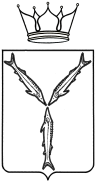 МИНИСТЕРСТВО ОБРАЗОВАНИЯ САРАТОВСКОЙ ОБЛАСТИП Р И К А ЗЗАРЕГИСТРИРОВАНО в  Реестре    нормативных правовых актов исполнительных органов    Саратовской области 11  января    2024   г.Регистрационный No  06-2024-1-11              от 10.01.2024               № 6________г. СаратовОб утверждении положения о конкурсном отборе претендентов на право получения единовременной компенсационной выплаты учителям, прибывшим (переехавшим) на работу в сельские населенные пункты, либо рабочие поселки, либо поселки городского типа, либо города Саратовской области с населением до 50 тысяч человек, в 2024 годуВ соответствии с Положением о министерстве образования Саратовской области, утвержденным постановлением Правительства Саратовской области от 10 июля 2007 года № 267-П, распоряжением Правительства Саратовской области от 27 декабря 2019 года № 331-Пр «Об уполномоченном органе по предоставлению единовременных компенсационных выплат учителям, прибывшим (переехавшим) на работу в сельские населенные пункты, либо рабочие поселки, либо поселки городского типа, либо города с населением до 50 тысяч человек», в целях реализации государственной программы Саратовской области «Развитие образования в Саратовской области», предусматривающей проведение мероприятий, направленных на решение кадровых вопросов в образовательных организациях, реализующих программы начального общего, основного общего, среднего общего образования, расположенных в сельской местности и малых городах Саратовской области, испытывающих проблемы (дефицит) кадрового обеспечения образовательной деятельности на территории Саратовской области, ПРИКАЗЫВАЮ:Утвердить Положение о конкурсном отборе претендентов на право получения единовременной компенсационной выплаты учителям, прибывшим (переехавшим) на работу в сельские населенные пункты, либо рабочие поселки, либо поселки городского типа, либо города Саратовской области с населением до 50 тысяч человек, в 2024 году (приложение).Признать утратившим силу приказ министерства образования Саратовской области от 31 января 2023 года № 118 «Об утверждении положения о конкурсном отборе претендентов на право получения единовременной компенсационной выплаты учителям, прибывшим (переехавшим) на работу в сельские населенные пункты, либо рабочие поселки, либо поселки городского типа, либо города Саратовской области с населением до 50 тысяч человек в 2023 году».Отделу аналитической и организационной работы управления развития профессионального образования и организационной работы министерства образования Саратовской области в течение одного рабочего дня после подписания:3.1. направить копию настоящего приказа в министерство информации и массовых коммуникаций Саратовской области для его государственной регистрации и официального опубликования;3.2. разместить данный приказ на официальном сайте министерства образования Саратовской области в информационно-телекоммуникационной сети «Интернет».Отделу правовой работы управления правовой и кадровой работы министерства образования Саратовской области направить копию настоящего приказа:в прокуратуру Саратовской области в течение трех рабочих дней со дня его подписания;в Управление Министерства юстиции Российской Федерации по Саратовской области в течение семи дней после дня первого официального опубликования.5. Контроль за исполнением настоящего приказа оставляю за собой.Заместитель Председателя Правительства Саратовской области – министр образования Саратовской области			          М.И. ОрловПриложениеУТВЕРЖДЕНОприказом министерства образования Саратовской областиот ______ № ______Положение о конкурсном отборе претендентов на право получения единовременной компенсационной выплаты учителям, прибывшим (переехавшим) на работу в сельские населенные пункты, либо рабочие поселки, либо поселки городского типа, либо города Саратовской области с населением до 50 тысяч человек, в 2024 годуI. Общие положения1.1. Настоящее Положение о конкурсном отборе претендентов на право получения единовременной компенсационной выплаты учителям, прибывшим (переехавшим) на работу в сельские населенные пункты, либо рабочие поселки, либо поселки городского типа, либо города Саратовской области с населением до 50 тысяч человек в 2024 году (далее - Положение, конкурсный отбор соответственно) разработано в целях реализации государственной программы Саратовской области «Развитие образования в Саратовской области», предусматривающей проведение мероприятий, направленных на решение кадровых вопросов в образовательных организациях, реализующих программы начального общего, основного общего, среднего общего образования, расположенных в сельской местности и малых городах Саратовской области, испытывающих проблемы (дефицит) кадрового обеспечения образовательной деятельности.1.2. Основные понятия, используемые в Положении:единовременная компенсационная выплата - единовременная компенсационная выплата в размере 1 миллиона рублей учителям, прибывшим (переехавшим) на работу в сельские населенные пункты, либо рабочие поселки, либо поселки городского типа, либо города с населением до 50 тысяч человек;уполномоченный орган - министерство образования Саратовской области;учитель - лицо, имеющее среднее профессиональное или высшее образование и отвечающее квалификационным требованиям, указанным в квалификационных справочниках, и (или) профессиональным стандартам, занимающее должность педагогического работника в соответствии с трудовым договором;конкурсная комиссия - комиссия по отбору претендентов на право получения единовременной компенсационной выплаты, положение о которой и состав утвержден уполномоченным органом;общеобразовательная организация - государственная или муниципальная образовательная организация, реализующая образовательные программы начального общего, основного общего, среднего общего образования на территории Саратовской области, и ее структурные подразделения;проблемы (дефицит) кадрового обеспечения образовательной деятельности - наличие в общеобразовательной организации вакантной должности учителя с объемом учебной нагрузки не менее 18 часов в неделю за ставку заработной платы;перечень вакантных должностей - сформированный и утвержденный уполномоченным органом перечень вакантных должностей педагогических работников в общеобразовательных организациях Саратовской области, при замещении которых осуществляются единовременные компенсационные выплаты;региональный оператор - государственное автономное учреждение Саратовской области «Саратовский областной институт развития образования», ответственное за регистрацию заявлений и пакета документов претендентов для проведения конкурсного отбора;договор о предоставлении единовременной компенсационной выплаты, - договор, заключенный между учителем, уполномоченным органом и общеобразовательной организацией о предоставлении единовременной компенсационной выплаты.1.3. Единовременная компенсационная выплата предоставляется учителю уполномоченным органом на основании заключенного с учителем договора о предоставлении единовременной компенсационной выплаты, а также трудового договора, заключенного учителем с общеобразовательной организацией и предусматривающего в том числе распространение трудовых прав, социальных гарантий и компенсаций, ограничений, обязанностей и ответственности, которые установлены законодательством Российской Федерации и законодательством Саратовской области, по должности учителя из перечня вакантных должностей, заключенного на срок не менее чем 5 лет с объемом учебной нагрузки не менее 18-ти часов в неделю за ставку заработной платы (далее - трудовой договор). II. Условия предоставления единовременной компенсационной выплаты2.1. Условиями предоставления единовременной компенсационной выплаты учителю являются:а) возраст учителя до 55 лет включительно на дату подачи документов для участия в конкурсном отборе;б) наличие высшего образования или среднего профессионального образования по направлению подготовки «Образование и педагогика», либо высшего образования или среднего профессионального образования и дополнительного профессионального образования по направлению деятельности в образовательной организации;в) заключение трудового договора в срок, установленный для проведения 5 этапа конкурсного отбора, с общеобразовательной организацией, расположенной в сельском населенном пункте, либо рабочем поселке, либо поселке городского типа, либо городе с населением 
до 50 тысяч человек, не являющимся местом жительства и местом работы учителя на день подачи заявления и документов для участия в конкурсном отборе, на вакантную должность учителя, включенную в перечень вакантных должностей, с объемом учебной нагрузки не менее чем 18-ти часов в неделю за ставку заработной платы;г) принятие учителем обязательства:исполнять трудовые обязанности в течение 5 лет со дня заключения трудового договора по должности учителя в соответствии с трудовым договором при условии его продления на период неисполнения трудовой функции в полном объеме (кроме времени отдыха, предусмотренного статьями 106 и 107 Трудового кодекса Российской Федерации, за исключением случаев, предусмотренных статьями 255, 256 и 257 Трудового кодекса Российской Федерации);в случае неисполнения указанной выше обязанности возвратить в областной бюджет в полном объеме единовременную компенсационную выплату при расторжении трудового договора (за исключением случаев прекращения трудового договора по основаниям, предусмотренным пунктом 8 части первой статьи 77 и пунктами 5-7 части первой статьи 83 Трудового кодекса Российской Федерации).2.2. Победители конкурсных отборов претендентов на право получения единовременной компенсационной выплаты прошлых лет, отказавшиеся от переезда на работу в сельские населенные пункты, либо рабочие поселки, либо поселки городского типа, либо города Саратовской области с населением до 50 тысяч человек без объяснения причин, не допускаются к участию в конкурсном отборе.III. Формирование перечня вакантных должностей3.1. Перечень вакантных должностей формируется в соответствии с Порядком формирования перечня вакантных должностей педагогических работников в общеобразовательных организациях Саратовской области для участия в конкурсном отборе на право получения единовременной компенсационной выплаты учителям, прибывшим (переехавшим) на работу в сельские населенные пункты, либо рабочие поселки, либо поселки городского типа, либо города Саратовской области с населением до 50 тысяч человек, утвержденным уполномоченным органом.3.2. Утвержденный Перечень вакантных должностей размещается в информационно-телекоммуникационной сети «Интернет» на официальном сайте уполномоченного органа и в установленном порядке на сайте, определенном Министерством просвещения Российской Федерации (zemteacher.apkpro.ru).IV. Этапы конкурсного отбора4.1. Этапы конкурсного отбора в 2024 году:4.1.1. 1 этап: прием заявлений и документов, регистрация претендентов на участие в конкурсном отборе (с 1 февраля по 29 апреля 2024 года включительно);4.1.2. 2 этап: проведение оценки документов, представленных претендентами, в соответствии с утвержденными критериями; выставление каждому претенденту баллов; формирование рейтинга по каждой вакансии с указанием баллов по каждому претенденту, определение 15 победителей конкурсного отбора (с 30 апреля по 20 мая 2024 года включительно);4.1.3. 3 этап: издание приказа уполномоченного органа об утверждении списка победителей конкурсного отбора на основании протокола заседания конкурсной комиссии (до 30 мая 2024 года); размещение приказа уполномоченного органа об утверждении списка победителей конкурсного отбора в информационно-телекоммуникационной сети Интернет на официальном сайте уполномоченного органа и регионального оператора;4.1.4. 4 этап: выезд в выбранную общеобразовательную организацию с целью знакомства с ее администрацией и педагогическим коллективом для решения вопросов, связанных с переездом и трудоустройством, а также подписания согласия (отказа) на переезд, в срок до 1 июля 2024 года включительно;4.1.5. 5 этап: заключение в срок до 15 августа 2024 года включительно трудового договора с общеобразовательной организацией на срок не менее 
5 лет.4.2. Сроки этапов при проведении дополнительного конкурсного отбора устанавливаются отдельным приказом уполномоченного органа.V. Подача документов претендентов5.1. Претендент на участие в конкурсном отборе представляет региональному оператору заявление по форме согласно приложению № 1 к Положению с приложением следующих документов:документ, удостоверяющий личность претендента;документы об образовании и (или) о квалификации, об ученых степенях и ученых званиях и документы, связанные с прохождением обучения, выданные на территории иностранного государства, и их нотариально удостоверенный перевод на русский язык, подтверждающие соответствие требованиям подпункта «б» пункта 2.1 настоящего Положения;документы об образовании и (или) о квалификации, об ученых степенях и ученых званиях, выдаваемые военными профессиональными образовательными организациями и военными образовательными организациями высшего образования, а также выданные в 1992-1995 годах организациями, осуществляющими образовательную деятельность на территории Российской Федерации,документы о трудовой деятельности (трудовом стаже) (за периоды до 
1 января 2020 года);документы, подтверждающие соответствие дополнительным критериям конкурсного отбора, предусмотренным пунктом 6.2 настоящего Положения (при наличии);согласие претендента на обработку персональных данных по форме согласно приложению № 2 к Положению.Претендент на участие в конкурсном отборе вправе по собственной инициативе предоставить: документы (сведения) об образовании, документы (сведения) о трудовой деятельности (трудовом стаже) (за периоды после 
1 января 2020 года).В случае непредставления претендентом на участие в конкурсном отборе по собственной инициативе указанных документов, сведения, содержащиеся в них, запрашиваются уполномоченным органом.Документы предоставляются региональному оператору:лично претендентом;представителем, полномочия которого удостоверены нотариально;почтовым отправлением - заверенные в установленном порядке.Документы, направленные по электронной почте к рассмотрению не принимаются.Документы, предусмотренные пунктом 5.1 настоящего Положения, могут быть представлены как в подлинниках, так и в копиях, заверенных в установленном порядке, без предоставления их подлинников.5.2. Неполное представление документов, указанных в пункте 
5.1 настоящего Положения или предоставление документов, не соответствующих требованиям пункта 5.1 настоящего Положения, является основанием для отказа в приеме и регистрации документов.5.3. Представленные претендентом документы, соответствующие требованиям пункта 5.1 настоящего Положения, принимаются и регистрируются в журнале поступления документов (приложение № 3 к Положению) с указанием даты и времени поступления.При направлении претендентом копий документов, заверенных в установленном порядке, по почте и регистрации таких документов региональным оператором, датой регистрации считается дата, указанная на почтовом штемпеле организации почтовой связи по месту их отправления.Региональный оператор в случае регистрации заявления и документов претендента выдает (направляет на адрес электронной почты претендента в случае, предусмотренном абзацем вторым настоящего пункта) претенденту расписку в получении указанных документов с их описью и указанием даты и времени их регистрации (приложение № 4 к Положению).Претендентом ставится подпись в журнале поступления документов о согласии с указанными датой и временем их регистрации, за исключением случая, указанного в абзаце втором настоящего пункта.5.4. Заявление и документы для участия в конкурсном отборе принимаются с 1 февраля по 29 апреля 2024 года включительно.5.5. Претендент может подать заявление и документы только на одну вакантную должность педагогического работника, включенную в перечень вакантных должностей. Поданные для участия в конкурсном отборе документы не возвращаются.VI. Порядок конкурсного отбора претендентов6.1. Основными критериями для отбора претендентов на конкурсной основе являются:а) наличие высшего образования по направлению подготовки «Образование и педагогика» (начисляется 10 баллов), либосреднего профессионального образования по направлению подготовки «Образование и педагогика» (начисляется 7 баллов), либовысшего образования и дополнительного профессионального образования по направлению деятельности в образовательной организации (начисляется 10 баллов), либосреднего профессионального образования и дополнительного профессионального образования по направлению деятельности в образовательной организации (начисляется 7 баллов);б) возраст до 55 лет включительно на дату подачи документов для участия в конкурсном отборе (баллы не начисляются).6.2. Дополнительными критериями для конкурсного отбора претендентов являются:наличие первой квалификационной категории по должности учитель (подтверждающий документ - трудовая книжка и (или) сведения о трудовой деятельности в соответствии со статьей 66.1 Трудового кодекса Российской Федерации) - начисляется 4 балла;наличие высшей квалификационной категории по должности учитель (подтверждающий документ - трудовая книжка и (или) сведения о трудовой деятельности в соответствии со статьей 66.1 Трудового кодекса Российской Федерации) - начисляется 8 баллов;претендент является выпускником образовательной организации высшего образования или профессиональной образовательной организации предыдущих 2 (двух) лет по направлению подготовки «Образование и педагогика» – 8 баллов;возможность претендента преподавать смежные и/или иные учебные предметы (подтверждающий документ - документ о прохождении программ профессиональной переподготовки по смежному и/или иному учебному предмету) - начисляется 5 баллов;наличие ученой степени в области преподаваемого предмета (подтверждающий документ - соответствующий диплом) - начисляется 10 баллов;стаж педагогической деятельности свыше 10 лет (подтверждающий документ - трудовая книжка и (или) сведения о трудовой деятельности в соответствии со статьей 66.1 Трудового кодекса Российской Федерации) - начисляется 5 баллов;непрерывность педагогической деятельности в одной образовательной организации не менее 5 лет (подтверждающий документ - трудовая книжка и (или) сведения о трудовой деятельности в соответствии со статьей 
66.1 Трудового кодекса Российской Федерации) - начисляется 3 балла.6.3. Учитывая остроту проблемы (дефицит) кадровой обеспеченности образовательной деятельности каждому претенденту, документы которого соответствуют требованиям Положения о конкурсном отборе, дополнительно начисляется от 1 до 5 баллов:ставка является вакантной от 1 года до двух лет - 1 балл,ставка является вакантной от двух до трех лет - 3 балла,ставка является вакантной более трех лет - 5 баллов.6.4. Региональный оператор готовит сводный аналитический материал по претендентам, подавшим документы на участие в конкурсном отборе, и направляет с приложенными документами и журналом поступления документов секретарю конкурсной комиссии.6.5. Конкурсная комиссия проводит экспертную оценку документов, сопровождающуюся выставлением баллов в соответствии с пунктами 6.1-6.3 настоящего Положения.Итоговый балл определяется путем суммирования баллов, начисленных в соответствии с пунктами 6.1-6.3 настоящего Положения.6.6. В случае наличия двух и более претендентов на одну должность, включенную в перечень вакантных должностей, победителем определяется претендент, набравший наибольший балл. При равном количестве начисленных баллов победителем определяется претендент, чьи заявление и документы зарегистрированы по дате и времени ранее других.6.7. Конкурсная комиссия проводит рейтингование претендентов на право получения единовременной компенсационной выплаты в два этапа:1 этап - по каждой вакансии;2 этап - из претендентов на право получения единовременной компенсационной выплаты, набравших наибольший балл по каждой вакансии.Победителями конкурсного отбора считаются первые 15 претендентов на право получения единовременной компенсационной выплаты, отобранные по результатам 2 этапа рейтингования.6.8. Победитель конкурсного отбора предоставляет региональному оператору согласие (отказ) на переезд по форме согласно приложению № 5 к настоящему Положению в срок до 1 июля 2024 года включительно.6.9. Победитель конкурсного отбора признается отказавшимся от участия в конкурсном отборе и исключается уполномоченным органом из числа участников конкурсного отбора в одном из следующих случаев:а) отсутствует согласие (отказ) на переезд победителя конкурсного отбора на 2 июля 2024 года;б) победителем конкурсного отбора не заключен трудовой договор в установленный 5 этапом конкурсного отбора срок;в) трудовой договор и договор о предоставлении единовременной компенсационной выплаты не представлены в уполномоченный орган в срок до 10 сентября 2024 года;г) победителем конкурсного отбора принято решение об отказе от дальнейшего участия в конкурсном отборе.Исключение победителя конкурсного отбора из числа участников конкурсного отбора осуществляется уполномоченным органом путем внесения соответствующих изменений в приказ уполномоченного органа об утверждении списка победителей конкурсного отбора.6.10. В случаях, указанных в пунктах «а, б, в» пункта 6.9, вакансии из перечня вакантных должностей предлагается рассмотреть претенденту, не вошедшему в список победителей конкурсного отбора, с учетом соблюдения рейтинга по результатам 2 этапа рейтингования, а в случае отсутствия такого претендента или его отказа от участия в конкурсном отборе, претенденту, набравшему наибольшее количество баллов по результатам 1 этапа рейтингования. Претенденты, которым предлагается рассмотреть вакансии, должны соответствовать условию о заключении трудового договора с общеобразовательной организацией в соответствии с требованием подпункта «в» пункта 2.1 настоящего Положения.В случае отсутствия таких претендентов или их отказе от участия в конкурсном отборе, проводится дополнительный конкурсный отбор.6.11. Дополнительный конкурсный отбор проводится в случае, если отобрано менее 15 победителей конкурсного отбора.Результаты дополнительного конкурсного отбора отражаются в протоколе заседания конкурсной комиссии, который подписывается членами конкурсной комиссии не позднее 1 рабочего дня со дня заседания и принятия решения, и направляется в уполномоченный орган не позднее 3 рабочих дней со дня подписания протокола заседания конкурсной комиссии.Уполномоченный орган вносит изменения в список победителей конкурсного отбора с учетом результатов дополнительного конкурсного отбора, отраженных в протоколе заседания конкурсной комиссии, в срок не позднее трех рабочих дней со дня получения указанного протокола.VII. Результаты конкурсного отбора7.1. Уполномоченный орган утверждает приказом список победителей конкурсного отбора на право получения единовременной компенсационной выплаты и размещает приказ об утверждении победителей конкурсного отбора на официальном сайте уполномоченного органа в информационно-телекоммуникационной сети «Интернет» в срок не позднее 3 рабочих дней со дня его подписания.VIII. Порядок предоставления из областного бюджета, условия расходования и возврата единовременной компенсационной выплаты8.1. Единовременная компенсационная выплата предоставляется в размере одного миллиона рублей.8.2. Единовременная компенсационная выплата учителю предоставляется на основании трудового договора и договора о предоставлении единовременной компенсационной выплаты.8.3. Договор о предоставлении единовременной компенсационной выплаты (приложение № 7 к настоящему Положению) заключается в срок до 4 сентября 2024 года, а в случае проведения дополнительного конкурсного отбора в течение 3 рабочих дней со дня заключения трудового договора.8.4. Победитель конкурсного отбора обращается в уполномоченный орган с заявлением о назначении единовременной компенсационной выплаты (приложение № 6 Положению) с приложением договоров, предусмотренных пунктом 8.2 настоящего Положения, в срок не позднее 10 сентября 2024 года включительно, а в случае проведения дополнительного конкурсного отбора в течение 10 рабочих дней со дня заключения трудового договора.8.5. Учитель самостоятельно определяет направления расходования средств единовременной компенсационной выплаты.8.6. Перечисление единовременной компенсационной выплаты производится уполномоченным органом на счет учителя, открытый в кредитной организации, до 31 декабря 2024 года.8.7. В случае прекращения трудового договора с общеобразовательной организацией до истечения срока его действия (за исключением случаев прекращения трудового договора по основаниям, предусмотренным пунктом 8 части 1 статьи 77, пунктом 1, 2 части 1 статьи 81, пунктами 1, 2, 5, 6, 7 части 1 статьи 83 Трудового кодекса Российской Федерации) учитель возвращает единовременную компенсационную выплату в областной бюджет.8.8. При наступлении события, установленного в пункте 8.7 настоящего Положения:общеобразовательная организация письменно извещает об этом уполномоченный орган не позднее 3 рабочих дней со дня прекращения трудового договора;учитель обязан возвратить единовременную компенсационную выплату в течение 30 календарных дней со дня прекращения трудового договора на расчетный счет уполномоченного органа.8.9. В случае невозврата единовременной компенсационной выплаты в областной бюджет в течение срока, указанного в пункте 8.8 настоящего Положения, уполномоченный орган обеспечивает взыскание единовременной компенсационной выплаты, подлежащей возврату, в судебном порядке.Приложение № 1 к положению о конкурсном отборе претендентов на право получения единовременной компенсационной выплаты учителям, прибывшим (переехавшим) на работу в сельские населенные пункты, либо рабочие поселки, либо поселки городского типа, либо города Саратовской области с населением до 50 тысяч человек, в 2024 годуЗаместителю Председателя Правительства Саратовской области - министру образования Саратовской областиМ.И. Орлову______________________________________,(ФИО)проживающей(его) по адресу______________________________________паспорт _______________________________,(серия, №, выдан кем, когда)действующего по доверенности ______________________________________,(серия, №, выдан кем, когда)тел.___________________________________e-mail:_________________________________ЗАЯВЛЕНИЕПрошу допустить меня к участию в конкурсном отборе претендентов на право получения единовременной компенсационной выплаты учителям, прибывшим (переехавшим) на работу в сельские населенные пункты, либо рабочие поселки, либо поселки городского типа, либо города Саратовской области с населением до 50 тысяч человек по должности _____________________________________________________________________в образовательной организации___________________________________________________________________________________________________________________________________________________________________________________, (наименование и адрес образовательной организации)Ограничений на занятие трудовой деятельностью в сфере образования, предусмотренных статьей 331 Трудового кодекса Российской Федерации _____________________________________________________________________(имею/не имею)Приложение:Копии предоставляемых документов:________________________________________________________________________________________________________________________________________________________________________________________________________________________________________________________________Дата                                                                                                    ПодписьПриложение № 2 к положению о конкурсном отборе претендентов на право получения единовременной компенсационной выплаты учителям, прибывшим (переехавшим) на работу в сельские населенные пункты, либо рабочие поселки, либо поселки городского типа, либо города Саратовской области с населением до 50 тысяч человек, в 2024 годуСОГЛАСИЕсубъекта персональных данных (заявителя) на обработку персональных данныхг. Саратов							                «___»____________г.В соответствии с Федеральным законом от 27 июля 2006 года 
№ 152-ФЗ «О персональных данных»Я,___________________________________________________________,(фамилия, имя, отчество полностью)паспорт________№ ________выдан____________________________________(кем и когда выдан паспорт)___________________________________________«___»____________г.,проживающий(ая) по адресу:___________________________________________________________________________________________________________свободно, своей волей и в своем интересе даю согласие уполномоченным должностным лицам министерства образования Саратовской области, зарегистрированного по адресу: 410002, г. Саратов, ул. Соляная, д. 32 (далее – уполномоченный орган), должностным лицам государственного автономного учреждения дополнительного профессионального образования «Саратовский областной институт развития образования», зарегистрированного по адресу: 410031, г. Саратов, ул. Большая Горная, 
д. 1, (далее – региональный оператор) с использованием средств автоматизации и/или без использования таких средств (Согласие).Настоящее Согласие предоставляется уполномоченному органу, региональному оператору:□ на обработку моих персональных данных (сбор, запись, систематизацию, накопление, хранение, уточнение (обновление, изменение), извлечение, использование, обезличивание, блокирование, удаление, уничтожение с использованием средств автоматизации или без использования таких средств)□ на обработку моих персональных данных □ на раскрытие персональных данных □ на раскрытие персональных данных неопределенному кругу лиц□ на включение моих персональных данных в общедоступные источники (публикацию)□ на обработку моих персональных данных, относящихся к специальным категориям, и их распространение (раскрытие неопределенному кругу лиц)□ на принятие решений, порождающих юридические последствия в отношении меня или иным образом затрагивающее мои права и законные интересы, на основании исключительно автоматизированной обработки моих персональных данных.Данное согласие распространяется на следующую информацию: фамилия, имя, отчество (в том числе предыдущие фамилии, имена и (или) отчества, в случае их изменения); число, месяц, год рождения; пол; адрес и дата регистрации по месту жительства (месту пребывания), адрес фактического проживания; номер контактного телефона или сведения о других способах связи; реквизиты страхового свидетельства обязательного пенсионного страхования; идентификационный номер налогоплательщика; номер расчетного счета (счета получателя); наименование банка; БИК банка; ИНН банка; кор./счет банка; иные персональные данные, необходимые для достижения целей, предусмотренных законодательными и иными нормативными правовыми актами Российской Федерации и Саратовской области.Настоящее Согласие может быть отозвано путем направления мной соответствующего запроса в адрес уполномоченного органа, регионального оператора.В случае неправомерного использования предоставленных мною персональных данных Согласие отзывается моим письменным заявлением.Данное Согласие действует с «_____»__________________г. 
по «_____»______________________г.________________________________________________(Ф.И.О., подпись лица, давшего согласие)Приложение № 3к положению о конкурсном отборе претендентов на право получения единовременной компенсационной выплаты учителям, прибывшим (переехавшим) на работу в сельские населенные пункты, либо рабочие поселки, либо поселки городского типа, либо города Саратовской области с населением до 50 тысяч человек, в 2024 годуЖурналпоступления документов претендентов, обратившихся за единовременной компенсационной выплатой в размере 
1 миллиона рублей учителям, прибывшим (переехавшим) на работу в сельские населенные пункты, либо рабочие поселки, либо поселки городского типа, либо города с населением до 50 тыс. человекПриложение № 4 к положению о конкурсном отборе претендентов на право получения единовременной компенсационной выплаты учителям, прибывшим (переехавшим) на работу в сельские населенные пункты, либо рабочие поселки, либо поселки городского типа, либо города Саратовской области с населением до 50 тысяч человек, в 2024 годуРаспискав получении документов, представленных претендентом на участие в конкурсном отборе на право получения единовременной компенсационной выплаты учителям, прибывшим (переехавшим) на работу в сельские населенные пункты, либо рабочие поселки, либо поселки городского типа, либо города Саратовской области с населением до 50 тысяч человек Настоящим удостоверяется, что претендент _____________________________________________________________________________(фамилия, имя, отчество претендента)паспорт________№ __________выдан_____________________________________________(кем и когда выдан паспорт)представил региональному оператору - государственному автономному учреждению Саратовской области «Саратовский областной институт развития образования» нижеследующие документыПолучено ____ч. ______ мин. «___» ______________ 2024 годаРегиональный оператор ______________________________________________	(фамилия, имя, отчество и подпись принявшего документы работника от регионального оператора)Приложение № 5к положению о конкурсном отборе претендентов на право получения единовременной компенсационной выплаты учителям, прибывшим (переехавшим) на работу в сельские населенные пункты, либо рабочие поселки, либо поселки городского типа, либо города Саратовской области с населением до 50 тысяч человек, в 2024 годуЗаместителю Председателя Правительства Саратовской области - министру образования Саратовской областиМ.И. Орлову______________________________________,(ФИО)проживающей(его) по адресу______________________________________паспорт _______________________________,(серия, №, выдан кем, когда)действующего по доверенности ______________________________________,(серия, №, выдан кем, когда)тел.___________________________________e-mail:_________________________________Согласие (отказ) на переезд в сельские населенные пункты, либо рабочие поселки, либо поселки городского типа, либо города Саратовской области с населением 
до 50 тысяч человекВ соответствии с положением о конкурсном отборе претендентов на право получения единовременной компенсационной выплаты учителям, прибывшим (переехавшим) на работу в сельские населенные пункты, либо рабочие поселки, либо поселки городского типа, либо города Саратовской области с населением до 50 тысяч человек», я______________________________________________________ _____________________________________________________________________(Ф.И.О.)победитель конкурсного отбора на право получения единовременной компенсационной выплаты учителям, прибывшим (переехавшим) на работу в сельские населенные пункты, либо рабочие поселки, либо поселки городского типа, либо города Саратовской области с населением до 50 тысяч человек 
согласен(на)/отказываюсь на/от переезд/переезда в____________________________ ______________________________________________________________________________________________________________________________________________(наименование населенного пункта)_____________________________________________________________________________________________Дата                                                                                                                       Подпись /ФИОПриложение № 6к положению о конкурсном отборе претендентов на право получения единовременной компенсационной выплаты учителям, прибывшим (переехавшим) на работу в сельские населенные пункты, либо рабочие поселки, либо поселки городского типа, либо города Саратовской области с населением до 50 тысяч человек, в 2024 годуЗаместителю Председателя Правительства Саратовской области - министру образования Саратовской областиМ.И. Орлову______________________________________,(ФИО)проживающей(его) по адресу______________________________________паспорт _______________________________,(серия, №, выдан кем, когда)действующего по доверенности ______________________________________,(серия, №, выдан кем, когда)тел.___________________________________e-mail:_________________________________ЗаявлениеВ соответствии с постановлением Правительства Российской  Федерации от 
26 декабря 2017 года № 1642 «Об утверждении государственной программы Российской Федерации «Развитие образования», распоряжением Правительства Саратовской области от 27 декабря 2019 года № 331-Пр «Об уполномоченном органе по предоставлению единовременных компенсационных выплат учителям, прибывшим (переехавшим) на работу в сельские населенные пункты, либо рабочие поселки, либо поселки городского типа, либо города с населением до 50 тысяч человек», в целях реализации государственной программы Саратовской области «Развитие образования в Саратовской области до 2025 года», предусматривающей проведение мероприятий, направленных на решение кадровых вопросов в образовательных организациях, реализующих программы начального общего, основного общего, среднего общего образования, расположенных в сельской местности и малых городах Саратовской области, испытывающих проблемы (дефицит) кадрового обеспечения образовательной деятельности на территории Саратовской области прошу Вас назначить единовременную компенсационную выплату в размере 1 миллиона рублей мне__________________________________________________ ______________________________________________________________________________________________________________________________________________________________________________________________________(фамилия, имя, отчество, должность, наименование образовательной организации).Приложение: на ____ л. в 1 экз._____________________________________________________________________________Дата                                                                                                                                     подписьПриложение № 7к положению о конкурсном отборе претендентов на право получения единовременной компенсационной выплаты учителям, прибывшим (переехавшим) на работу в сельские населенные пункты, либо рабочие поселки, либо поселки городского типа, либо города Саратовской области с населением до 50 тысяч человек, в 2024 годуДоговор о предоставлении единовременной компенсационной выплаты учителям, прибывшим (переехавшим) на работу в сельские населенные пункты, либо рабочие поселки, либо поселки городского типа, либо города Саратовской области с населением до 50 тысяч человек«___»  __________ ______г.____________________________________________________________________________,	(наименование общеобразовательной организации) именуемое в дальнейшем «Организация», в лице директора__________________________ _____________________________________________________________________________, действующего на основании Устава, с одной стороны, министерство образования Саратовской области, в лице заместителя Председателя Правительства Саратовской области - министра образования Саратовской области Орлова Михаила Игоревича, действующего на основании Положения о министерстве образования Саратовской области, утвержденного постановлением Правительства Саратовской области от 10 июля 2007 года № 267-П, (далее - уполномоченный орган) и_______________________________ __________________________________________________________________________________________________________________________________________________________,(фамилия, имя, отчество, паспортные данные учителя)именуемый в дальнейшем «учитель» совместно именуемые Стороны, заключили настоящий Договор о нижеследующем.I. Предмет ДоговораПредметом настоящего Договора является предоставление единовременной компенсационной выплаты в размере одного миллиона рублей учителю, замещающему должность_________________________________________________________________________________________________________________________________________________,(наименование должности с указанием наименования Организации и ее структурного подразделения)прибывшему (переехавшему) на работу в сельские населенные пункты, либо рабочие поселки, либо поселки городского типа, либо города с населением до 50 тыс. человек.II. Обязательства Сторон2.1. Организация обязуется:2.1.1. Соблюдать обязательства в соответствии с трудовым договором.Письменно извещать уполномоченный орган о прекращении трудового договора с учителем по любым основаниям.Письменно извещать уполномоченный орган о принятии решения о ликвидации, реорганизации организации с приложением копии соответствующего решения.При неисполнении учителем трудовой функции в полном объеме до истечения пяти лет со дня заключения трудового договора (кроме времени отдыха, предусмотренного статьями 106 и 107 Трудового кодекса Российской Федерации, за исключением случаев, предусмотренных статьями 255, 256 и 257 Трудового кодекса Российской Федерации) в течение трех рабочих дней уведомить уполномоченный орган и заключить дополнительное соглашение к трудовому договору с учителем о продлении срока его действия на соответствующий период.В случае обнаружения недостоверных сведений, представленных учителем, направить в уполномоченный орган в течение трех рабочих дней со дня обнаружения информацию о представлении недостоверных сведений с приложением подтверждающих документов.Уполномоченный орган обязуется:Обеспечить предоставление единовременной компенсационной выплаты учителю в размере одного миллиона рублей путем перечисления указанной суммы на банковский счет учителя до 31 декабря текущего года.Принимать необходимые меры по обеспечению безопасности персональных данных учителя при их обработке.Осуществлять контроль за получением, возвратом единовременной компенсационной выплаты.Учитель обязуется:Предоставить достоверные сведения, подтверждающие его право на получение единовременной компенсационной выплаты.Работать в течение пяти лет по основному месту работы на условиях нормальной продолжительности рабочего времени, установленной трудовым законодательством для данной категории работников, с количеством часов учебной нагрузки не менее 18-часов в неделю за ставку заработной платы в соответствии с трудовым договором, заключенным учителем с организацией (далее - трудовой договор).Не предпринимать меры к заключению нового договора о предоставлении единовременной компенсационной выплаты в течение срока действия настоящего договора и после его прекращения (досрочного расторжения) независимо от оснований прекращения (досрочного расторжения) трудового договора.Письменно извещать организацию и уполномоченный орган не менее чем за две недели до дня прекращения трудового договора о намерении до истечения пяти лет с даты заключения расторгнуть трудовой договор.В случае прекращения трудового договора с организацией до истечения пяти лет с даты заключения трудового договора (за исключением случаев, предусмотренных пунктом 8 части 1 статьи 77, пунктами 1, 2, 4 части 1 статьи 81, пунктами 1, 2, 5-7 части 1 статьи 83 Трудового кодекса Российской Федерации) возвратить единовременную компенсационную выплату в полном объеме в областной бюджет в течение 30 календарных дней со дня прекращения трудового договора на расчетный счет уполномоченного органа. В случае внесения изменений в трудовой договор, сокращающих продолжительность рабочего времени, указанную в пункте 2.3.2 настоящего Договора по инициативе учителя, возвратить единовременную компенсационную выплату в полном объеме в областной бюджет в течение 30 календарных дней со дня внесения соответствующих изменений в трудовой договор.При неисполнении учителем трудовой функции в полном объеме до истечения пяти лет со дня заключения трудового договора (кроме времени отдыха, предусмотренного статьями 106 и 107 Трудового кодекса Российской Федерации, за исключением случаев, предусмотренных статьями 255, 256 и 257 Трудового кодекса Российской Федерации) в течение трех рабочих дней уведомить уполномоченный орган и заключить дополнительное соглашение к трудовому договору с образовательной организацией о продлении срока его действия на соответствующий период.В случае просрочки исполнения обязательства по возврату единовременной компенсационной выплаты в полном объеме, предусмотренного пунктом 2.3.5 настоящего Договора, уплатить проценты за пользование чужими денежными средствами в размере, предусмотренном пунктом 1 статьи 395 Гражданского кодекса Российской Федерации, со дня, когда денежные средства должны быть возвращены, до дня их возврата.В случае возврата учителем единовременной компенсационной выплаты в связи с прекращением трудового договора с организацией до истечения пятилетнего срока повторно право на получение указанной выплаты у учителя не возникает.Право на получение учителем единовременной компенсационной выплаты предоставляется учителю один раз за весь период его трудовой деятельностиШ. Прочие условияНастоящий Договор действует со дня его подписания Сторонами до полного исполнения Сторонами своих обязательств.В случае изменения реквизитов Сторон настоящего Договора, Стороны обязуются уведомлять друг друга в течение 10 календарных дней со дня изменения соответствующих реквизитов.Настоящий Договор составлен в трех экземплярах, имеющих одинаковую юридическую силу, по одному для каждой из Сторон.К настоящему Договору прилагаются:заверенные организацией:копия трудового договора;копия трудовой книжки учителя;3.4.2. банковские реквизиты счета учителя в кредитной организации для перечисления единовременной компенсационной выплаты.В случае возникновения в связи с невыполнением обязательств по настоящему Договору споров, они разрешаются путем переговоров, а при недостижении согласия - в судебном порядке.Дополнительные соглашения к настоящему Договору являются его неотъемлемой частью.3.7. Отношения Сторон, неурегулированные настоящим Договором, регулируются законодательством Российской Федерации.IV. Реквизиты и подписи сторон№ п/пДата и время поступления заявления и документовФамилия Имя ОтчествоНаименование муниципального образованияНаименование общеобразовательной организацииДолжность, предполагаемая к замещениюПодпись претендента №Наименование документаКол-во листов в предоставленном экземпляреЗаявление об участии в отборе Копия документов, удостоверяющих личностьДокумент об образовании, подтверждающий наличие образования Документ, подтверждающий уровень квалификацииКопия трудовой книжки, заверенной в установленном законом порядкеСогласие претендента на обработку персональных данных по форме согласно приложению № 2, утвержденной Положением о конкурсном отборе претендентов на право получения единовременной компенсационной выплаты учителям, прибывшим (переехавшим) на работу в сельские населенные пункты, либо рабочие поселки, либо поселки городского типа, либо города Саратовской области с населением до 50 тысяч человекДокументы, подтверждающие соответствие дополнительным критериям конкурсного отбора, предусмотренным ПоложениемОрганизацияМинистерство Место нахождения: 410002, Саратовская обл.,г. Саратов, ул. Соляная, 32ИНН 6450608375КПП 645001001ОГРН 1056405028591ОКТМО 63701000001 БИК ТОФК 016311121Банк ОТДЕЛЕНИЕ САРАТОВ БАНКА РОССИИ//УФК по Саратовской области 
г. СаратовЕдиный казначейский счет40102810845370000052Казначейский счет	03221643630000006000л/с 018010011 Заместитель Председателя Правительства Саратовской области – министр образования Саратовской областиУчитель _______________
М.П.______________________/М.И. Орлов/М.П.______________подпись